Stuffed Pumpkins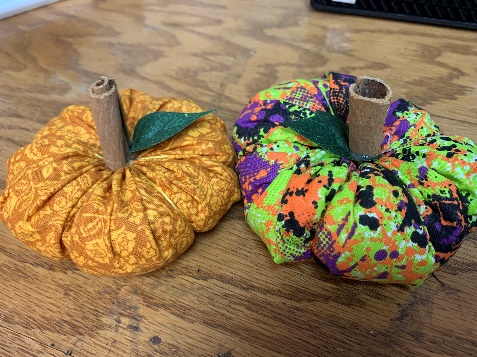 To make this you’ll need:                               long needle (mine was over 2” long - even a little longer would be better)Any color threadGlue GunThe following items are provided: Halloween fabric circlesEmbroidery ThreadFillerCinnamon SticksLeaf With any color thread, stitch a long basting stitch 1/4” from the edge on both long sides of the fabric. Start and stop your stitching a hair over 1/4” from each end. Leave the thread tails long.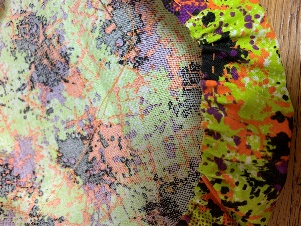 Fill the fabric with filler.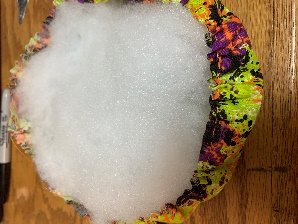 Pull the basting tails to gather the bottom. Pull as tight as possible without breaking the thread. Tie off. 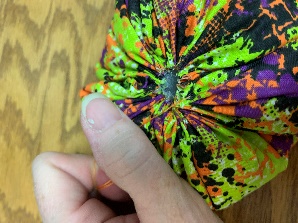 With the embroidery thread, stitch up through the center using the long needle and embroidery thread. Be sure to stitch through the fabric on both ends. Make 5 – 6 loops on outside of the pumpkin always returning to the center.  Stitch up from the bottom to the top and tie off.  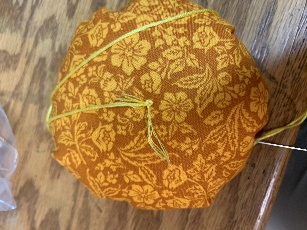 Trim your cinnamon sticks to make a stem.  With the hot glue gun attach the leaf and stem in the center of the pumpkin.  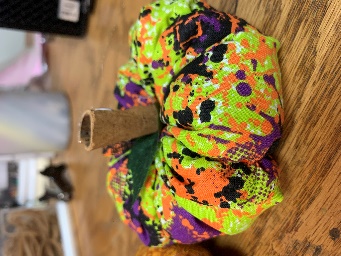 Display for your holiday festivities.  There are enough supplies in each bag to make 2 pumpkins!  Enjoy!